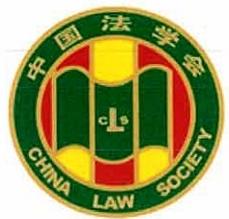 第十届“全国杰出青年法学家”推荐表姓   名              郑 佳 宁            工作单位          中 国 政 法 大 学        推荐单位     中 国 法 学 会 商 法 学 研 究 会 中 国 商 业 法 研 究 会   中国法学会2022年12月印制填 表 说  明一、表一为推荐单位填写或指导推荐候选人填写，表二为推荐候 选人工作单位上级党委(党组)填写并盖章，表三为推荐候选人工作单位上级纪检监察部门填写并盖章，表四为推荐单位填写并盖章。例如，推荐候选人为某大学法学院教授的，表二应由该大学党委 填写并盖章，表三应由该大学纪委填写并盖章，表四应由该大学法学院填写并盖章。二、推荐单位需填写推荐评选委员会投票情况、推荐意见(每人500字以内)。三、请用计算机填写，可根据实际需要分栏，但勿随意变动格式及字体字号。四、请各推荐单位于2023年3月20日之前，将本表电子版发至指定邮箱。纸质版以 A4 纸打印一式四份，连同推荐评选情况报告、推荐候选人身份证复印件、推荐候选人代表性学术专著1-2部(独著)、 学术论文3-5篇(独著或第一作者)、重要荣誉证书或证明复印件各一式一份，寄至指定地址。联系人：魏丽莎于晓航  010-66123109邮寄地址：北京市海淀区皂君庙4号中国法学会研究部1334室邮   编：100081电子邮箱： qnfxj2022@163.com18、“我国能源财产交易客体之结构分析”载《中国法学(英文版),China  LegalScience》2014年06期19、“竞技体育侵权行为的法律构成”载《体育学刊》2015年04期20、“美国经营判断规则在公司收购中的适用——兼论对我国目标公司董事注意义务 之启迪” 载《暨南学报(哲学社会科学版)》2015年04期21、“违反民主议定程序的合同效力探究——基于对82例‘四荒地’承包合同纠纷 的分析”载《湖北社会科学》2015年04期22、“加拿大魁北克国际私法评析—— 兼论中国《涉外民事关系法律适用法》之完善” 载《比较法研究》2015年04期23、“能源财产权利冲突及解决机制”载《北京理工大学学报(社会科学版)》2016 年02期24、“目标公司董事与公司之间的利益分歧研究”载《暨南学报(哲学社会科学版)》 2016年04期25、“我国快递行业发展的‘潘多拉之盒’——快递加盟连锁经营模式之法律问题探 讨”载《河南社会科学》2016年03期26、“智慧物流终端的法律困惑——私法视域下的智能快件箱之属性探究”载《内蒙 古社会科学(汉文版)》2016年04期27、“快递实名收寄制下用户个人信息的法律保护”载《湖北社会科学》2016年06 期28、“‘谁动了我的信息?’——快递服务信息的归属与保护”载《兰州学刊》2016 年08期29、“我国能源企业供给侧法律运营改革的路径探究”载《深圳大学学报(人文社会 科学版)》2016年04期30、“经营者信息的财产权保护”载《政法论坛》2016年03期31、“从结束开始：快递末端投递法律问题再审视”载《大连理工大学学报(社会科 学版)》2016年04期32、“冲突与协调：煤层气资源开发中的权利配置”载《中南大学学报(社会科学版)》 2016年05期33、“操纵证券市场行为法律认定标准的实证研究与再审视”载《政法论丛》2016 年05期34、“证券市场大宗交易减持行为的规制疏失与校正”载《北京社会科学》2016年 11期35、“我国非营利组织向社会企业转型的现实基础与路径探索(英文)”载《中国法 学(英文版), China Legal Science》2017年02期36、“关于快递业发展的若干法律问题：快递市场外资准入的现实挑战与法律应对” 载《暨南学报(哲学社会科学版)》2017年03期37、  “目标公司董事信义义务客观标准之构建”载《东方法学》2017年03期38、“快递服务合同违约损害赔偿的理论剖析与审视”载《北京社会科学》2017年 05期39、“电商线下履约代收货款制度的法律规制与适用”载《河南师范大学学报(哲学 社会科学版)》2017年05期40、“避害止争：快递收寄验视法律性质探究”载《上海大学学报(社会科学版)》 2018年01期41、“客体二维化下能源供给侧改革的法律实践路径”载《管理世界》2018年03期  表一：推荐候选人情况表一：推荐候选人情况表一：推荐候选人情况表一：推荐候选人情况表一：推荐候选人情况姓   名郑佳宁性   别女出生日期1978-12-18民   族汉族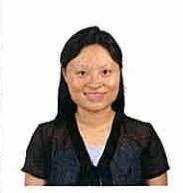 政治面貌中共党员学   历博士技术职称教授行政职务商法研究所副所 长工作单位中国政法大学中国政法大学中国政法大学通讯地址北京市海淀区明光北里15号楼701室北京市海淀区明光北里15号楼701室北京市海淀区明光北里15号楼701室北京市海淀区明光北里15号楼701室重要学术成果(包括专著和论文，只列书名和篇名即可。论文仅限于发表在核心期刊或全国性重 要报纸上的。请注明署名方式、发表或出版时间、刊物或出版社、字数。代表性著作和论文请注明中国知网统计的被引用数。)代 表 作 ：1.专著：《快递服务合同通论》(元照出版公司2021年版)。该书为快递物流领域我国 学者首部出版的法学专著，对推动我国快递行业法治建设和提升国际学术影响力具有 一定的价值和社会效益。2.论文：“经营者信息的财产权保护”载《政法论坛》2016年3期，被引量46次， 下载量931次。3. 论文：“快递服务合同典型化的立法表达与实现路径”载《法学家》2019年第1 期，被引量33次，下载量1705次。4. 论文： “电子商务平台经营者的私法规制”载《现代法学》2020年第3期，被引 量39次，下载量2393次。5. 论文：“数据信息财产法律属性探究”,载《东方法学》2021年第5期，被引量42 次，下载量3289次。学术成果：(论文)01、“沈家本：中国近代法律思想的启蒙者”载《法律文献信息与研究》2000年02 期，收录于：《百年回眸：法律史研究在中国》02、“论清代的典权制度”载《中央政法管理干部学院学报》2001年06期 03、“论海上保险中的代位求偿权” 载《政法论坛》2003年01期04、“责任保险的第三人性”载《商事法论集》2006年01期05、“一人公司中的债权人保护”载《人民司法》2007年19期06、  “走出公司僵局的法律迷思—— 从新公司法公司僵局第一 案谈起”载 《Européenne du Droit et de l’Economic》2008年10月07、“从行政管理到综合管理：我国能源管理的模式变更”载《行政法学研究》2010 年03期08、“法国公司法中管理层对第三人的责任”载《比较法研究》2010年06期09、“能源市场准入法律制度的四维架构”载《中国政法大学学报》2011年03期10、“能源市场准入许可制度法律规制刍议”载《河北法学》2012年04期11、“新形势下企业环境责任的法律规制—— 以我国的特殊防治主体为研究视角”载 《中国政法大学学报》2013年04期12、“劳工标准国际化下我国企业社会责任的履行”载《法学杂志》2013年11期13、“我国能源财产权利抵押制度的若干思考”载《浙江社会科学》2013年11期14、“我国能源财产交易法律制度构建之探究”载《商业时代》2014年14期15 、“Analyse   comparative   de   la   loi   chinoise   de   2011   portant   sur   les   conflits  de lois à la lueur du droit international privé québécois” 载 《Revue Juridique Thémis》2014年 4 月16、“公司收购中目标公司董事的忠实义务研究”载《中国政法大学学报》2014年 06期17、“企业产品责任‘社会性’之探讨”载《政法论坛》2014年03期42、“论智能投顾运营者的民事责任—— 以信义义务为中心的展开”载《法学杂志》 2018年10期43、“能源资源使用权的理论建构”载《中南大学学报(社会科学版)》2018年05 期44、“快递服务合同典型化的立法表达与实现路径”载《法学家》2019年01期45、“平台经济时代快递增值服务的立法规制”载《东方法学》2019年04期46、“快递保价服务的规范结构与实现路径”载《法学杂志》2019年12期47、“危险增加通知义务法律后果之完善”载《商业法评论》2020年01期48、“知情同意原则在信息采集中的适用与规则构建”载《东方法学》2020年02期49、“有限责任公司强制股利规则的司法适用——基于132份样本的实证研究与建议” 载《月旦民商法杂志》2020年02期50、“电子商务平台经营者的私法规制”载《现代法学》2020年03期51、“用户行为信息商业化运用的规制路径”载《西北工业大学学报(社会科学版)》2020年03期52、“电子商务经营者信息披露义务研究”载《福建师范大学学报(哲学社会科学版)》2020年04期53、“智能寄递服务的私法规制”载《大连理工大学学报(社会科学版)》2020年06 期54、“公司高管信义义务的适用、强化及矫正”载《月旦法学》2020年11期55、“电子商务平台经营者的安全保障义务”载《月旦民商法杂志》2021年03期56、“现代能源产品价格形成机制的法律思考——在市场与规制之间”载《北京理工 大学学报(社会科学版)》2021年01期57、“数字经济时代数据财产私法规制体系的构塑”载《学术研究》2021年06期58、“目标公司董事社会义务实现机制的构建”载《法商研究》2021年04期59、“定向增发中公司意思自治的适用及其限制”载《福建师范大学学报(哲学社会科 学版)》2021年04期60、“数据信息财产法律属性探究”载《东方法学》2021年05期61、“数字财产权论纲”载《东方法学》2022年02期62、“有限公司控股股东信义义务的适用”载《经贸法律评论》2022年04期63、“现代公司法注意义务规范体系的构建”载《社会科学研究》2022年04期64、“数据匿名化的体系规范构建”载《政法论丛》2022年04期65、“信义关系视角下公司董事地位与职能构造”载《湖北社会科学》2022年09期66、   “论数据交易类型化与规范准则”载《月旦法学》2022年11期 (著作)01、《能源财产交易基本法律问题研究》北京理工大学出版社(2016年)02、《新常态下企业社会责任的实现路径》国家行政学院出版社(2016年)03、《快递服务合同通论》元照出版集团(2021年)(项目)01、教育部人文社会科学研究青年基金项目“构建和谐社会背景下的企业社会责任研 究”【10YJC820170】02、中国法学会部级法学研究课题“能源财产权利之流转研究”【CLS(2014) D053】03、教育部人文社会科学研究青年基金项目“能源财产权利的行使、限制与冲突协调”【15YJC820083】04、中国法学会部级法学研究课题“快递投递的私法规制与救济路径”【CLS(2016)D66】05、教育部人文社会科学研究规划基金项目“数据财产私法规制体系的重塑研究” 【19YJA820057】06、国家社科基金后期资助项目“目标公司管理层信义义务研究”【20FFXB056】获得奖项和表彰(请注明获得时间及等级)1.中国政法大学钱端升青年学者(2015)2.中国政法大学科学研究突出贡献奖(2018)